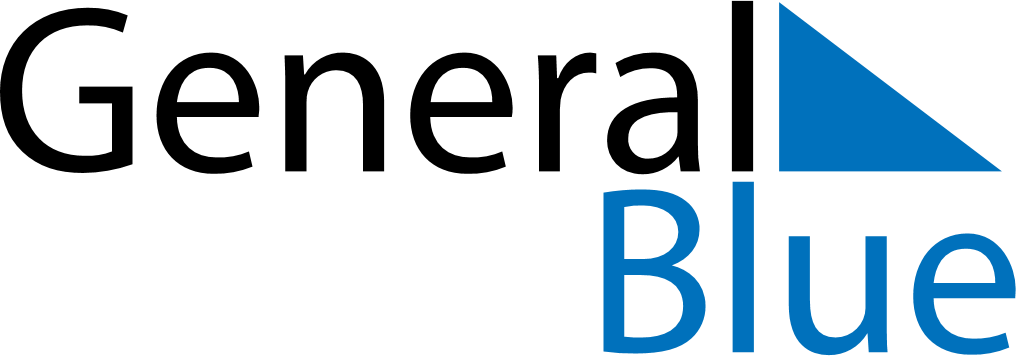 2019 – Q4Bermuda  2019 – Q4Bermuda  2019 – Q4Bermuda  2019 – Q4Bermuda  2019 – Q4Bermuda  OctoberOctoberOctoberOctoberOctoberOctoberOctoberMondayTuesdayWednesdayThursdayFridaySaturdaySunday12345678910111213141516171819202122232425262728293031NovemberNovemberNovemberNovemberNovemberNovemberNovemberMondayTuesdayWednesdayThursdayFridaySaturdaySunday123456789101112131415161718192021222324252627282930DecemberDecemberDecemberDecemberDecemberDecemberDecemberMondayTuesdayWednesdayThursdayFridaySaturdaySunday12345678910111213141516171819202122232425262728293031Nov 11: Remembrance DayDec 25: Christmas DayDec 26: Boxing Day